中华体育文化优秀项目申报与评审系统市级系统管理员使用说明书文档适用者：由省、自治区、直辖市体育局指定的市级系统管理员。1. 打开系统官网启动电脑连接好网络并打开浏览器，在浏览器地址栏（一般在最上一栏）输入http://www.51yundong.me/culture，进入到系统登录页。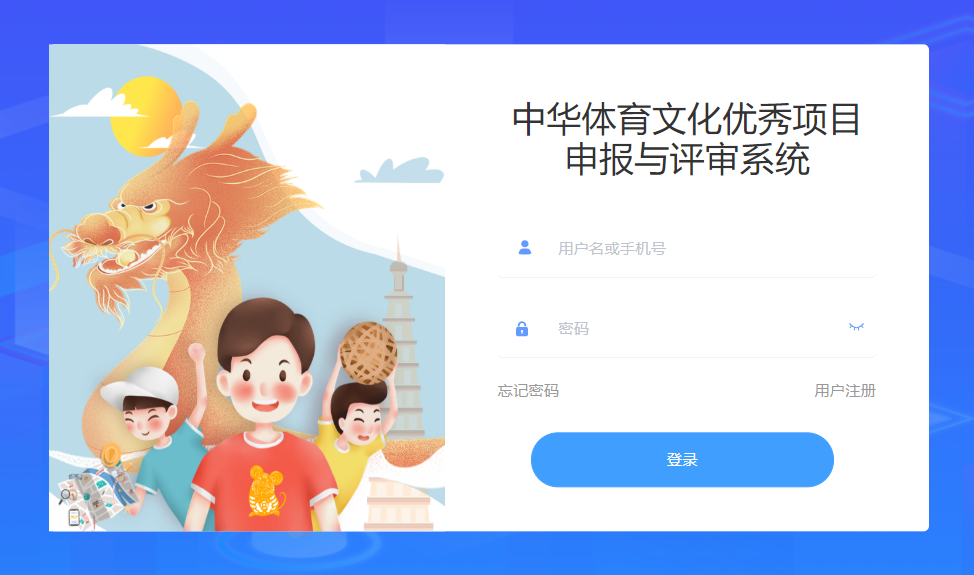 2.登录系统	在系统登录页输入正确的账号或手机号以及账户密码，点击“登录”按钮。（由省、自治区、直辖市体育局下发账号密码）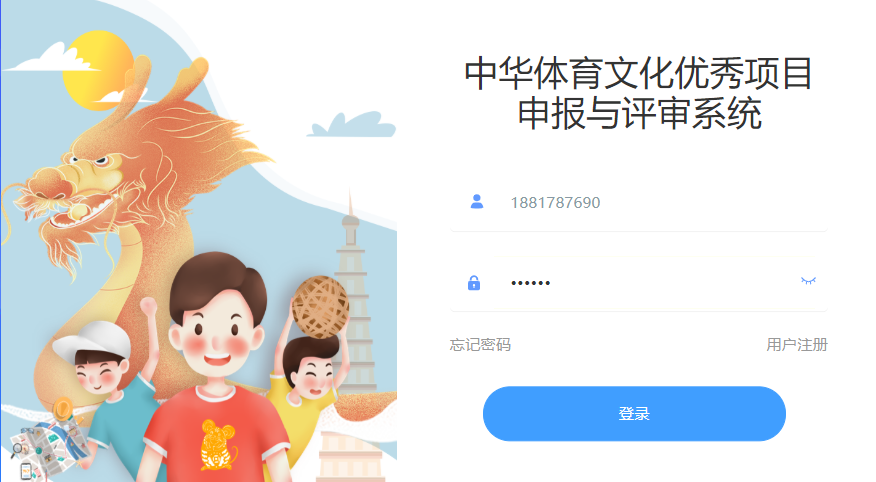 3.申报项目	在首页左侧菜单导航栏中点击“申报项目”，进入到申报项目主界面。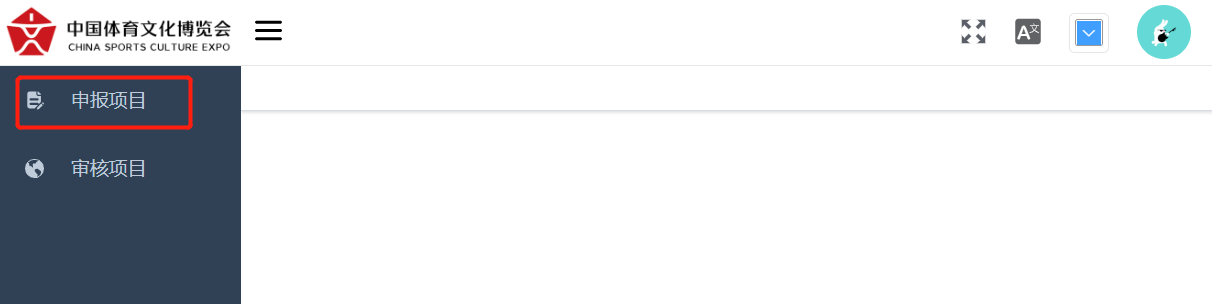 	在申报界面主界面点击“申报项目”按钮。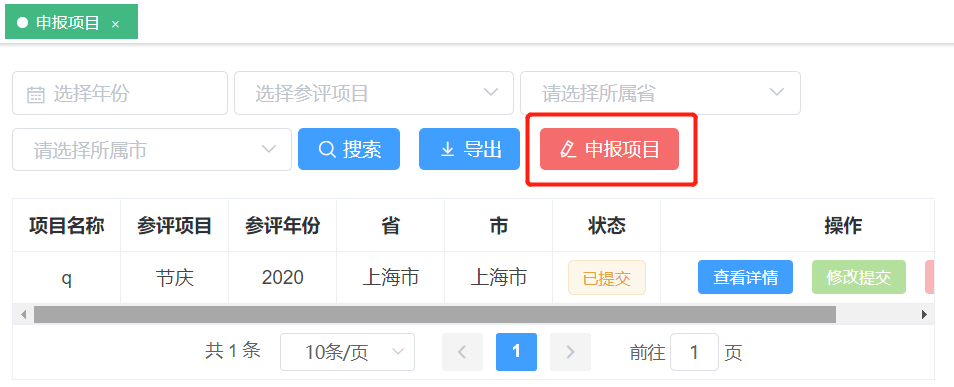 	进入到项目类别选择页面，如下图所示：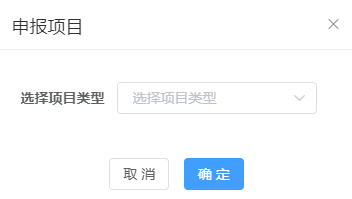  点击下拉按钮，选择需要申报的项目种类，如下图所示：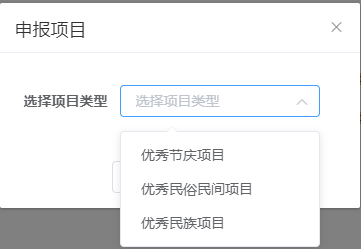 选择合适的项目类型后，点击“确定”按钮。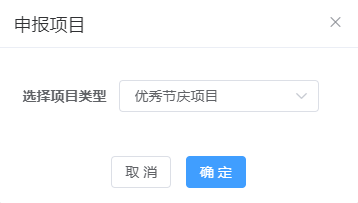 点击按钮之后，会弹出申报须知，详细阅读后点击“同意”按钮。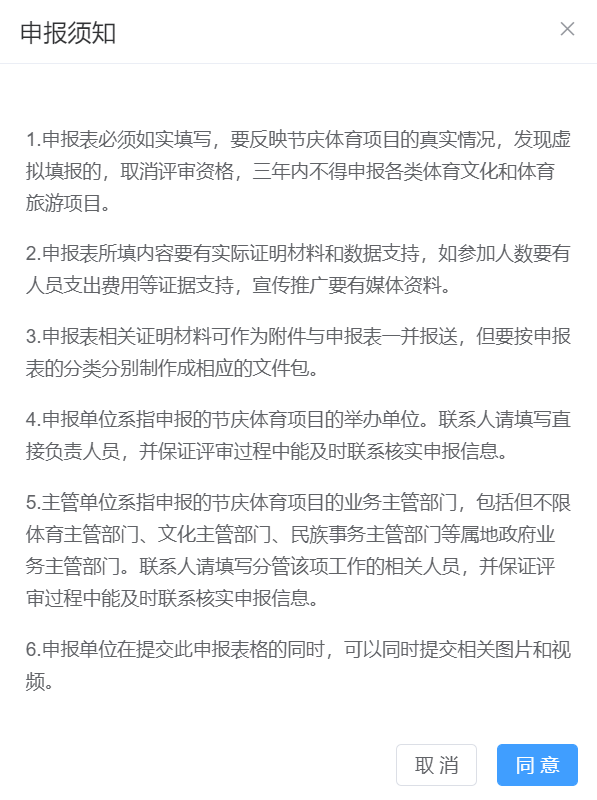 点击“同意”按钮后，进入到申报项目页面后，按照提示准确地填写项目信息并上传图片，包括项目所属省市（项目会分配给该省市进行审核并决定是否推荐）、基本信息、项目详细信息、项目相关照片和媒体信息等。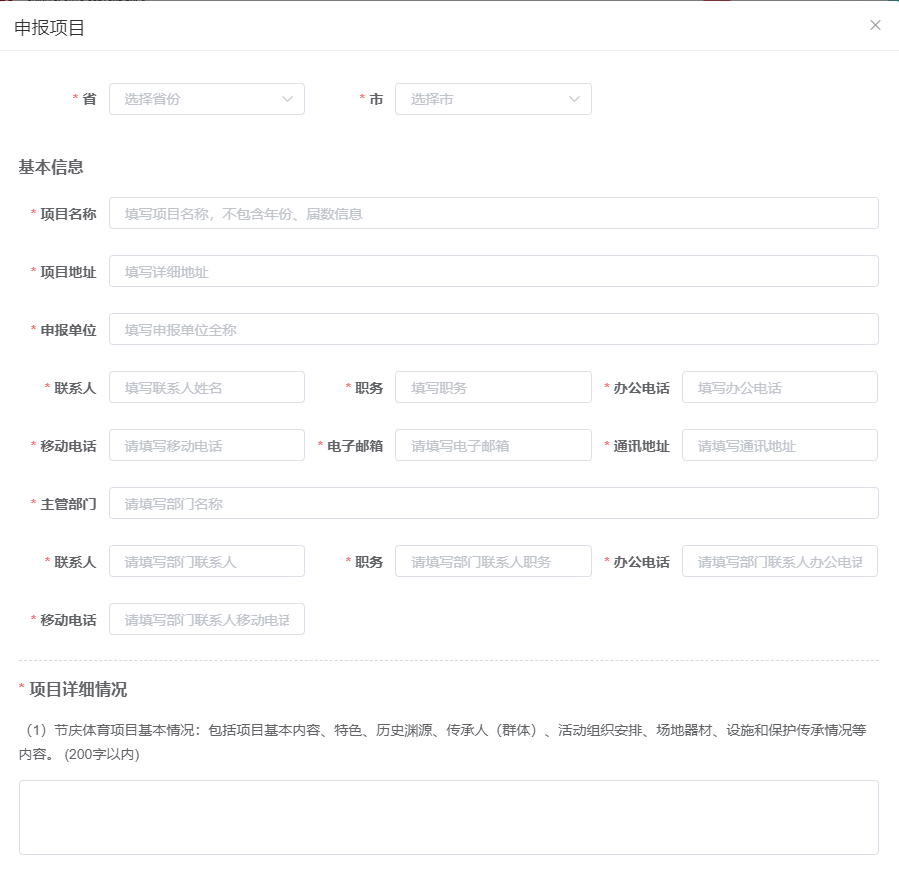 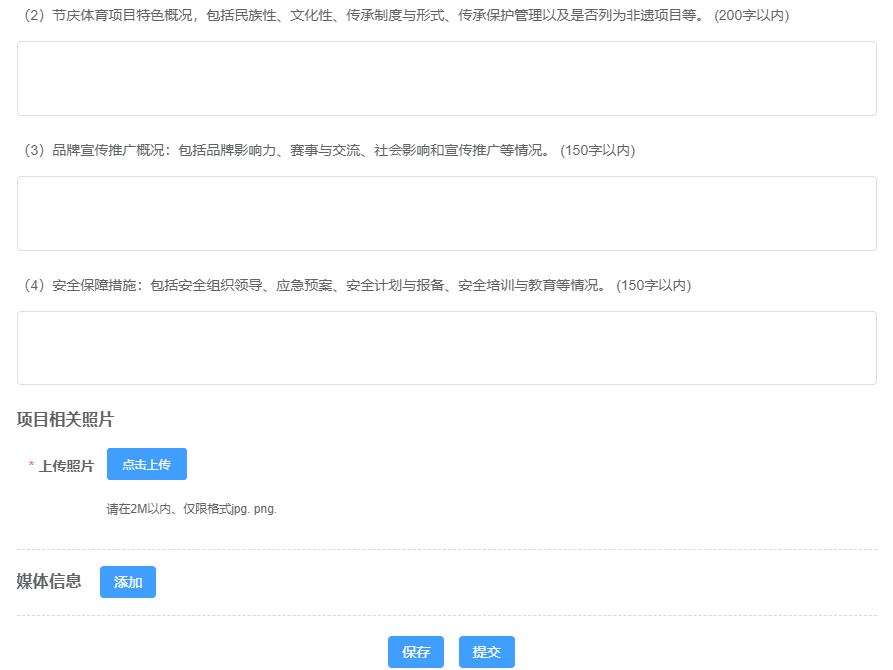 填写完成后，点击“保存”按钮后，项目创建成功，且依旧可以修改或者删除；点击“提交”后，项目会进入到审核流程，此时无法进行修改或者删除。4.修改项目在申报界面主界面的项目列表中，找到需要修改的项目点击其“修改提交”按钮。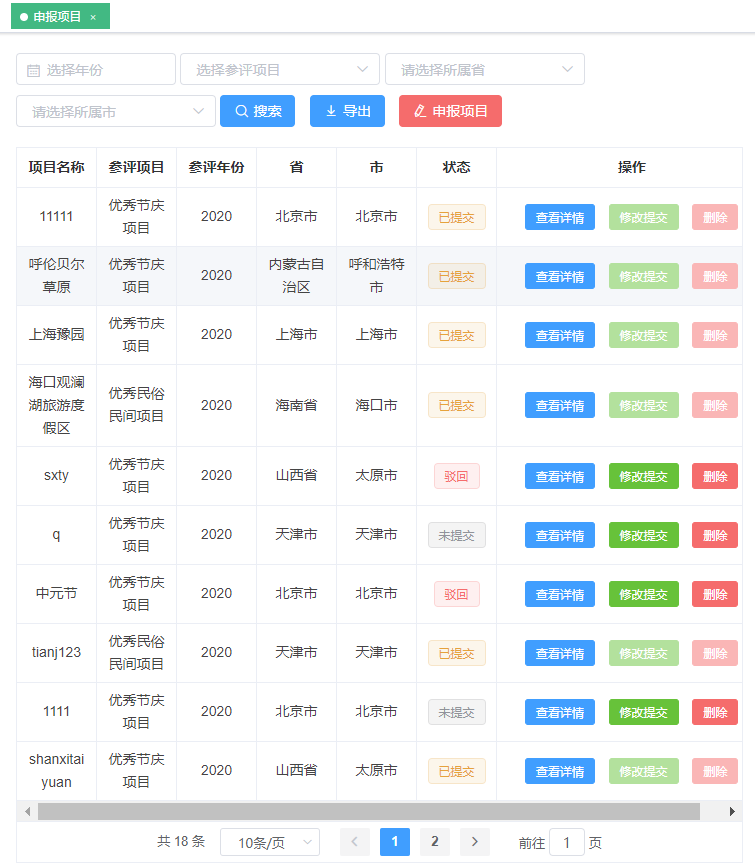 信息修改完成后，点击“保存”按钮会保存新的项目信息，项目依旧可以修改或者删除；点击“提交”后，项目会进入到审核流程，无法进行修改或者删除。5.打印项目点击“申报项目”栏目，然后在项目列表中找到需要打印项目点击“查看详情”。   滑动到项目详情页的底端，点击“打印”按钮，打印项目。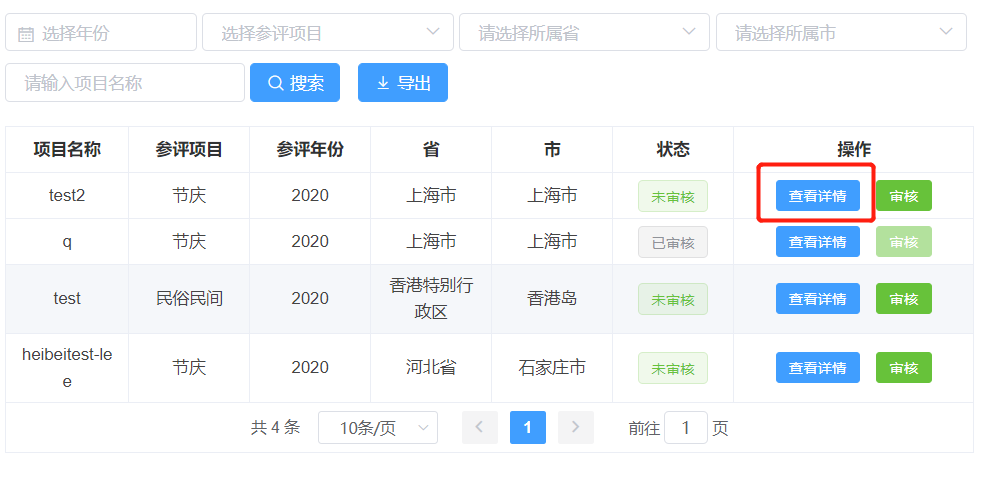 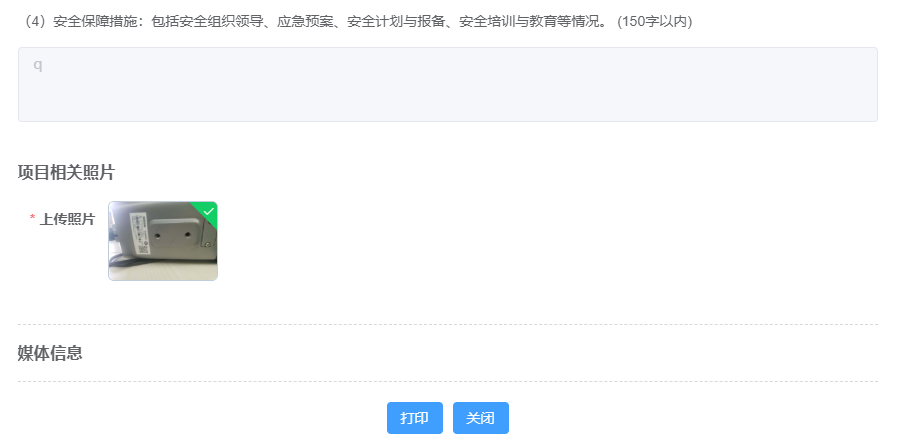 6.审核项目	在首页左侧菜单导航栏中点击“审核项目”，进入到审核项目主界面。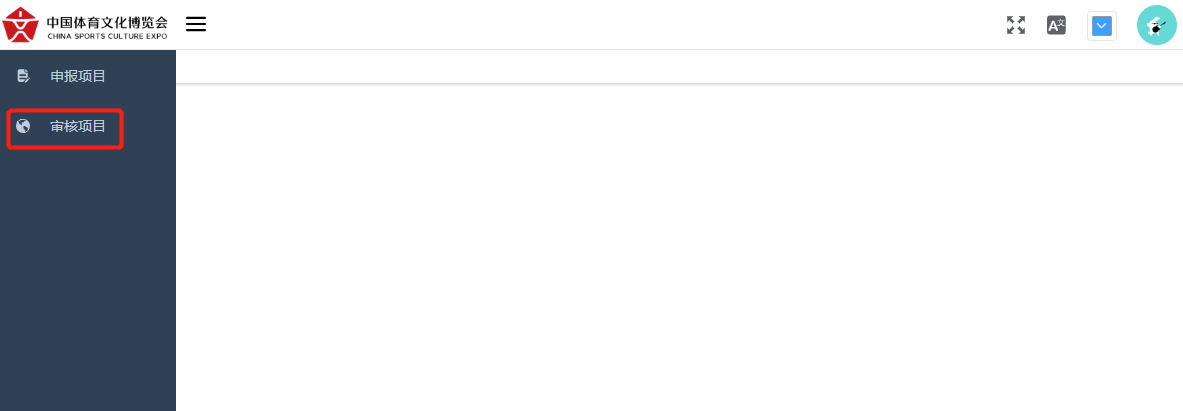 	审核项目页面如下，显示了所有所在地在本市县的项目。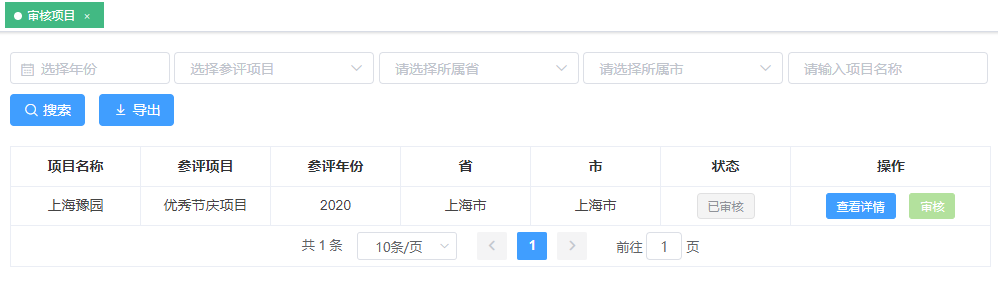 	点击需要审核的项目的“审核”按钮。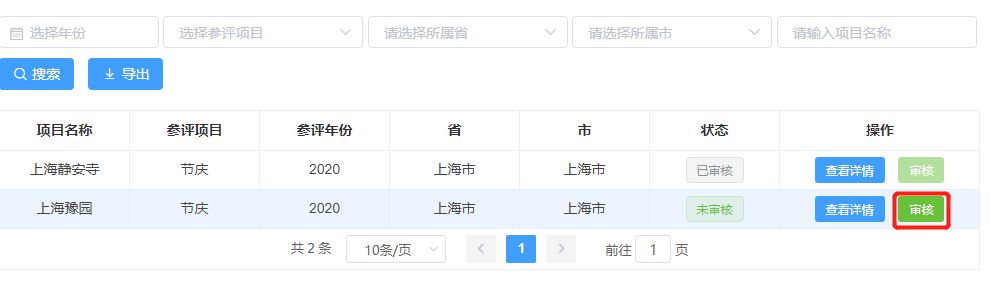   在弹出的审核详情页面中选择审核结果，完成评审。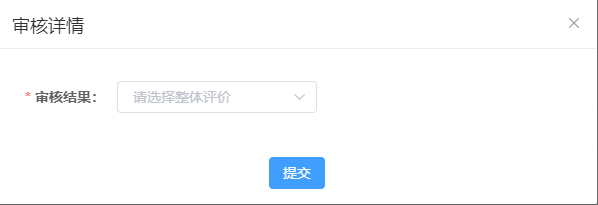 审核结果若选择“审核通过”，点击“提交”按钮后，项目的状态会变为“已审核”，项目会进入到下一步评审。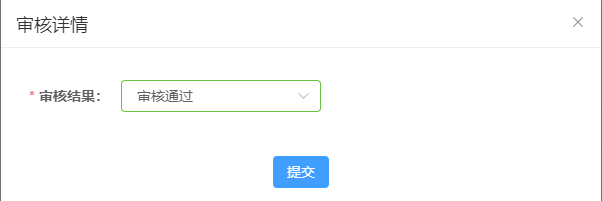 审核结果若选择“驳回”，点击“提交”按钮后，项目会退回给项目申请者，项目申请者可以重新修改后并提交。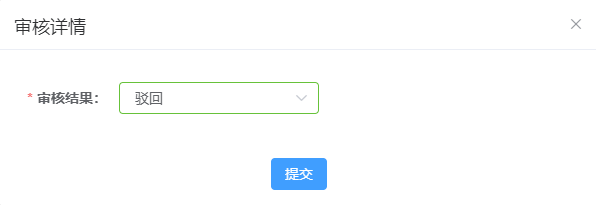 7.导出项目点击“导出”按钮，即可把当前列表中项目数据（如果有筛选，也是筛选后的数据）导出到excel中。 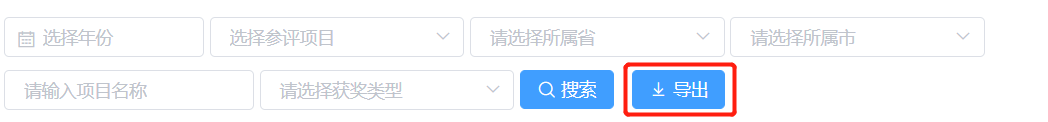 8.打印项目详情点击“申报项目”栏目，在项目列表中找到需要打印的项目，点击“查看详情”按钮。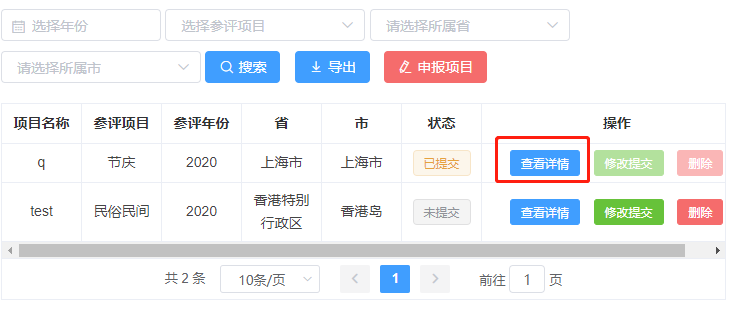 滑动到项目详情页的底端，点击“打印”按钮。    选择已连接打印机即可进行打印。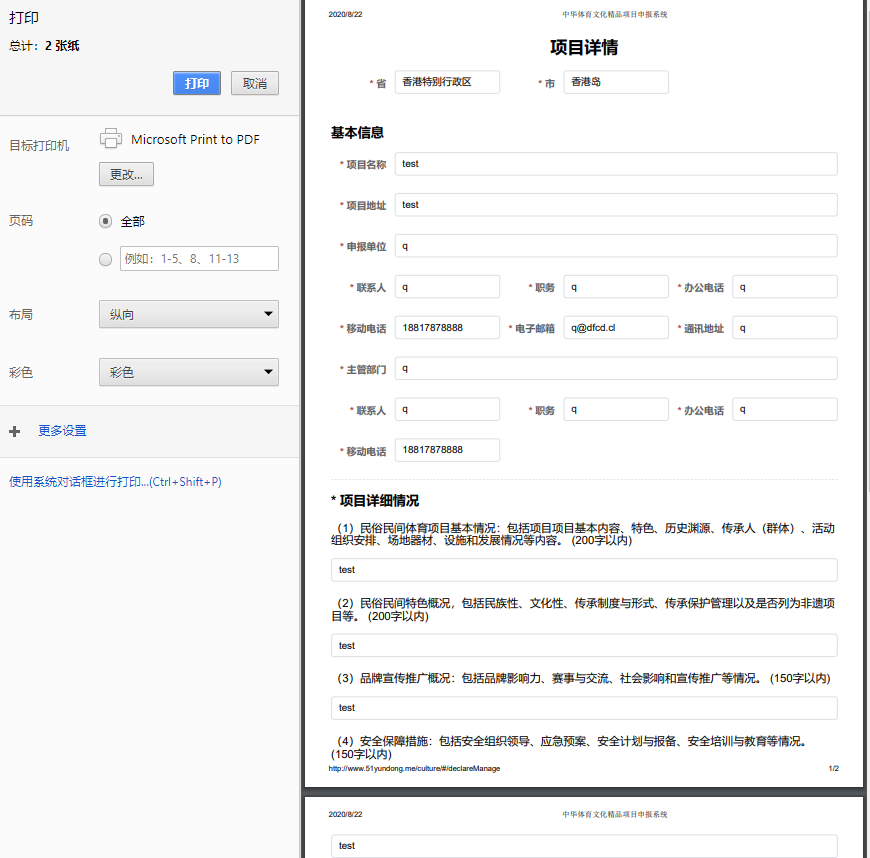 平台技术咨询电话：18817876904 孙恩泽